Ride on, ride on in majesty!    AMNS 61          Melody: Winchester New    L.M.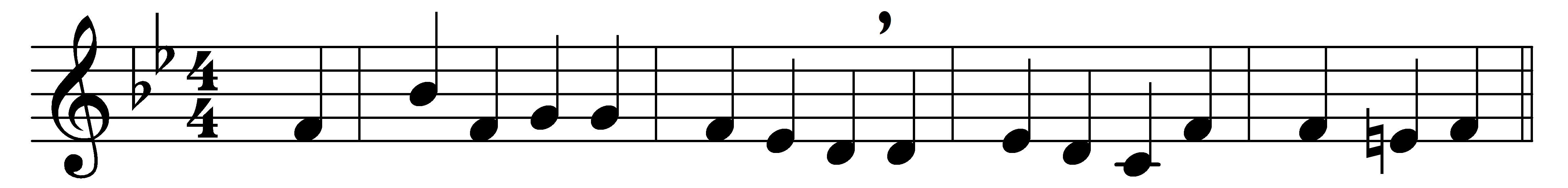 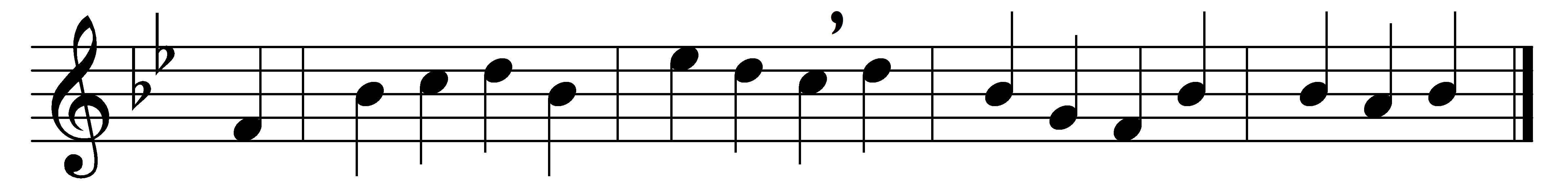 Ride on, ride on in majesty!Hark, all the tribes hosanna cry.O Saviour meek, pursue thy roadwith palms and scattered garments strowed.Ride on, ride on in majesty!In lowly pomp ride on to die:O Christ, thy triumphs now begino’er captive death and conquered sin.Ride on, ride on in majesty!The wingèd squadrons of the skylook down with sad and wondering eyesto see the approaching sacrifice.Ride on, ride on in majesty!The last and fiercest strife is nigh:the Father on his sapphire throneawaits his own anointed Son.Ride on, ride on in majesty!In lowly pomp ride on to die;bow thy meek head to mortal pain,then take, O God, thy power, and reign.Words: Henry Hart Milman (1791-1868)Music: Adapted from Musicalisches Hand-Buch, Hamburg, 1690